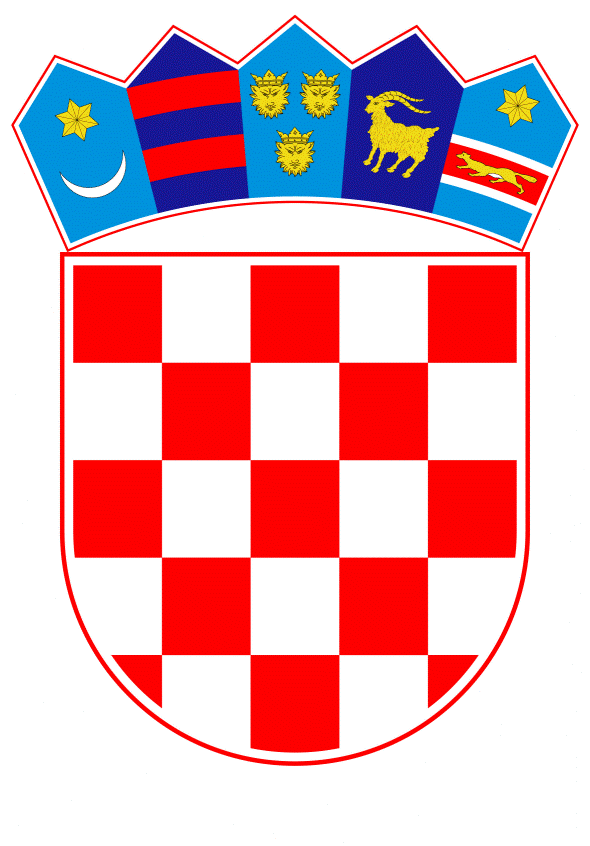 VLADA REPUBLIKE HRVATSKEZagreb, 22. veljače 2024.______________________________________________________________________________________________________________________________________________________________________________________________________________________________PrijedlogNa temelju članka 31. stavka 2. Zakona o Vladi Republike Hrvatske („Narodne novine“, br. 150/11., 119/14., 93/16., 116/18. i 80/22.), a u vezi s člankom 14. stavkom 3. Zakona o Nacionalnom centru za vanjsko vrednovanje obrazovanja („Narodne novine“, br. 151/04. i 116/21.), Vlada Republike Hrvatske je na sjednici održanoj __________ 2024. donijelaO D L U K Uo davanju suglasnosti ravnatelju Nacionalnog centra za vanjsko vrednovanje obrazovanja za sklapanje ugovora o nabavi usluga tiska, pakiranja, distribucije, povrata, OCR, pripreme za ocjenjivanje, obradu podataka i arhiviranje nacionalnih ispitaI.Daje se suglasnost ravnatelju Nacionalnog centra za vanjsko vrednovanje obrazovanja za sklapanje ugovora s Agencijom za komercijalnu djelatnost proizvodno, uslužno i trgovačko d.o.o., o nabavi usluga tiska, pakiranja, distribucije, povrata, OCR, pripreme za ocjenjivanje, obradu podataka i arhiviranje nacionalnih ispita, u ukupnom iznosu od 3.126.316,00 eura s PDV-om, sukladno Odluci Upravnog vijeća Nacionalnog centra za vanjsko vrednovanje obrazovanja, KLASA: 007-01/23-02/03, URBROJ: 437/4-23-3, od 20. prosinca 2023. i Odluci o prihvatu ponude, KLASA: 406-02/23-01/15, URBROJ: 437/2-2-1-1-23-7, od 8. prosinca 2023. II.Financijska sredstva za provedbu ove Odluke osigurana su u Državnom proračunu Republike Hrvatske za 2024. godinu i projekcijama za 2025. i 2026. godinu, na proračunskoj aktivnosti Ministarstva znanosti i obrazovanja K814013 - PROGRAM UČINKOVITI LJUDSKI POTENCIJALI 2021. - 2027., PRIORITET 2 - OBRAZOVANJE I CJELOŽIVOTNO UČENJE.III.Ova Odluka stupa na snagu danom donošenja.KLASA:URBROJ:Zagreb,	PREDSJEDNIK	mr. sc. Andrej PlenkovićO B R A Z L O Ž E N J E Nacionalni centar za vanjsko vrednovanje obrazovanja (u daljnjem tekstu: Centar), kao javna ustanova koja je obveznik primjene Zakona o javnoj nabavi („Narodne novine“, br. 120/16. i 114/22., u daljnjem tekstu: Zakon), proveo je temeljem odredbe članka 33. Zakona postupak radi sklapanja ugovora o nabavi usluga tiska, pakiranja, distribucije, povrata, pripreme za ocjenjivanje, obradu podataka i arhiviranje nacionalnih ispita.Temeljem članka 4. stavka 2. točke 6. Zakona o Nacionalnom centru za vanjsko vrednovanje obrazovanja („Narodne novine“, br. 151/04. i 116/21.), Centar organizira i provodi sve vrste ispita temeljenih na nacionalnim standardima uključujući i državnu maturu.Centar je u školskoj godini 2022./2023. organizirao i proveo nacionalne ispite u ožujku 2023. na uzorku od 80 škola za učenike četvrtog razreda i za sve učenike osmog razreda u svim osnovnim školama u Republici Hrvatskoj.U školskoj godini 2023./2024. planiran je nastavak provedbe nacionalnih ispita na način da će se nacionalni ispiti u ožujku 2024. provesti za sve učenike četvrtog razreda i za sve učenike osmoga razreda u svim osnovnim školama u Republici Hrvatskoj.Agencija za komercijalnu djelatnost proizvodno, uslužno i trgovačko d.o.o. je pravna osoba u državnom vlasništvu, osnovana za potrebe obavljanja poslova izrade osobne iskaznice, putovnice, vize, vozačke dozvole i drugih zaštićenih tiskovina, razvoj naprednih IT rješenja u području identiteta i sigurnosti, pružatelj je usluga povjerenja (ovlašteni je EU Trust Service Provider), ima certificiran KIS (komunikacijsko-informacijski sustav) za prihvat i obradu EU Secret. NATO Secret i vrlo tajno klasificiranih podataka, a cjelokupno poslovanje usklađeno je s upravljačkim postupcima koje propisuju europske ETSI i CEN norme i koji su iskazani međunarodnim ISO normama. Jedina je pravna osoba u državnom vlasništvu koja ima uspostavljen i certificiran komunikacijsko-informacijski sustav za prihvat i obradu kriptiranih datoteka i podataka, a cjelokupno poslovanje od zaprimanja pripreme kriptografskim kanalom do zbrinjavanja nesukladnih proizvoda na siguran način certificirano je sukladno najvišim gore navedenim sigurnosnim standardima, što je neophodno za tijek ispita državne mature i nacionalnih ispita jer se radi o ispitima visokog rizika.Uzimajući u obzir sve navedeno, nakon što je temeljem dokumentacije dostavljene od strane AKD d.o.o., utvrdio da su ispunjeni uvjeti za primjenu članka 33. Zakona, Centar je 24. studenoga 2023. uputio AKD d.o.o. Poziv na dostavu ponude s troškovnikom (KLASA: 406-02/23-01/15, URBROJ: 437/2-2-1-2-23-4), za predmet nabave: „Usluge tiska, pakiranja, distribucije, povrata, OCR, pripreme za ocjenjivanje, obradu podataka i arhiviranje nacionalnih ispita“.Centar je 29. studenoga 2023. zaprimio Ponudu AKD d.o.o. čija je cijena iznosila ukupno 2.501.052,80 eura bez PDV-a, odnosno s PDV-om 3.126.316,00 eura. Predmetna ponuda je Odlukom o prihvatu ponude (KLASA: 406-02/23-01/15, URBROJ: 437/2-2-1-1-23-7) od 8. prosinca 2023. prihvaćena za sklapanje ugovora.Upravno vijeće Centra je na sjednici održanoj 20. prosinca 2023. donijelo Odluku o davanju suglasnosti ravnatelju za sklapanje ugovora o nabavi usluga tiska, pakiranja, distribucije, povrata, OCR, pripreme za ocjenjivanje, obradu podataka i arhiviranje nacionalnih ispita te traženju suglasnosti Vlade Republike Hrvatske za sklapanje ugovora (KLASA: 007-01/23-02/03, URBROJ: 437/4-23-3).Sukladno članku 14. stavku 3. Zakona o Nacionalnom centru za vanjsko vrednovanje obrazovanja ravnatelju je potrebna suglasnost Vlade Republike Hrvatske za poduzimanje radnji čija je vrijednost veća od 3.000.000,00 kuna.Financijska sredstva za predmetni ugovor osigurana su u Državnom proračunu Republike Hrvatske za 2024. godinu i projekcijama za 2025. i 2026. godinu, u ukupnom iznosu od 3.126.316,00 eura s PDV-om na proračunskoj aktivnosti Ministarstva znanosti i obrazovanja K814013 - PROGRAM UČINKOVITI LJUDSKI POTENCIJALI 2021. - 2027., PRIORITET 2 - OBRAZOVANJE I CJELOŽIVOTNO UČENJE, skupina 32 - Materijalni rashodi, na izvoru 12 Sredstva učešća za pomoći iznos od 468.947,00 eura i na izvoru 561 Europski socijalni fond (ESF) iznos od 2.657.369,00 eura za 2024. godinu.Slijedom navedenoga, predlaže se davanje suglasnosti Vlade Republike Hrvatske ravnatelju Nacionalnog centra za vanjsko vrednovanje obrazovanja za sklapanje ugovora o nabavi usluga tiska, pakiranja, distribucije, povrata, OCR, pripreme za ocjenjivanje, obradu podataka i arhiviranje nacionalnih ispita, a koji bi ugovor bio sklopljen s gospodarskim subjektom AGENCIJA ZA KOMERCIJALNU DJELATNOST proizvodno, uslužno i trgovačko d.o.o., u iznosu od 3.126.316,00 EURA s PDV-om.Predlagatelj:Ministarstvo znanosti i obrazovanjaPredmet:Prijedlog odluke o davanju suglasnosti ravnatelju Nacionalnog centra za vanjsko vrednovanje obrazovanja za sklapanje ugovora o nabavi usluga tiska, pakiranja, distribucije, povrata, OCR, pripreme za ocjenjivanje, obradu podataka i arhiviranje nacionalnih ispita 